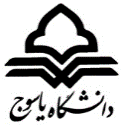 فرم درخواست استفاده از امکانات کارگاهها و آزمایشگاههای دانشکده فنی و مهندسی دانشگاه یاسوج